Resoluciones #066 - #077Resoluciones #066 - #077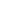 